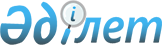 О внесении изменений и дополнения в решение Астраханского районного маслихата от 26 августа 2016 года № 6С-8-7 "Об утверждении Правил оказания социальной помощи, установления размеров и определения перечня отдельных категорий нуждающихся граждан Астраханского района"
					
			Утративший силу
			
			
		
					Решение Астраханского районного маслихата Акмолинской области от 27 сентября 2019 года № 6С-54-5. Зарегистрировано Департаментом юстиции Акмолинской области 8 октября 2019 года № 7411. Утратило силу решением Астраханского районного маслихата Акмолинской области от 13 июля 2020 года № 6С-69-3
      Сноска. Утратило силу решением Астраханского районного маслихата Акмолинской области от 13.07.2020 № 6С-69-3 (вводится в действие со дня официального опубликования).
      В соответствии с пунктом 2-3 статьи 6 Закона Республики Казахстан от 23 января 2001 года "О местном государственном управлении и самоуправлении в Республике Казахстан", Типовыми правилами оказания социальной помощи, установления размеров и определения перечня отдельных категорий нуждающихся граждан, утвержденными постановлением Правительства Республики Казахстан от 21 мая 2013 года № 504, Астраханский районный маслихат РЕШИЛ:
      1. Внести в решение Астраханского районного маслихата "Об утверждении Правил оказания социальной помощи, установления размеров и определения перечня отдельных категорий нуждающихся граждан Астраханского района" от 26 августа 2016 года № 6С-8-7 (зарегистрировано в Реестре государственной регистрации нормативных правовых актов № 5546, опубликовано 6 октября 2016 года в информационно-правовой системе "Әділет") следующие изменения и дополнение:
      заголовок на русском языке изложить в новой редакции, текст на казахском языке не изменяется:
      "Об утверждении Правил оказания социальной помощи, установления размеров и определения перечня отдельных категорий нуждающихся граждан в Астраханском районе";
      пункт 1 на русском языке изложить в новой редакции, текст на казахском языке не изменяется:
      "1. Утвердить прилагаемые Правила оказания социальной помощи, установления размеров и определения перечня отдельных категорий нуждающихся граждан в Астраханском районе.";
      в Правилах оказания социальной помощи, установления размеров и определения перечня отдельных категорий нуждающихся граждан Астраханского района, утвержденных указанным решением:
      заголовок на русском языке изложить в новой редакции, текст на казахском языке не изменяется:
      "Правила оказания социальной помощи, установления размеров и определения перечня отдельных категорий нуждающихся граждан в Астраханском районе";
      пункт 1 на русском языке изложить в новой редакции, текст на казахском языке не изменяется:
      "1. Настоящие Правила оказания социальной помощи, установления размеров и определения перечня отдельных категорий нуждающихся граждан в Астраханском районе (далее – Правила) разработаны в соответствии с пунктом 2-3 статьи 6 Закона Республики Казахстан от 23 января 2001 года "О местном государственном управлении и самоуправлении в Республике Казахстан", Типовыми правилами оказания социальной помощи, установления размеров и определения перечня отдельных категорий нуждающихся граждан, утвержденных постановлением Правительства Республики Казахстан от 21 мая 2013 года № 504 (далее – Типовые правила).";
      подпункт 10) пункта 2 изложить в новой редакции:
      "10) участковая комиссия – комиссия, создаваемая решением акимов соответствующих административно-территориальных единиц для проведения обследования материального положения лиц (семей), обратившихся за социальной помощью, и подготовки заключений;";
      пункт 3 изложить в новой редакции:
      "3. Для целей настоящих Правил под социальной помощью понимается помощь, предоставляемая местным исполнительным органом в денежной или натуральной форме отдельным категориям нуждающихся граждан (далее – получатели) в случае наступления трудной жизненной ситуации, а также к памятным датам и праздничным дням.";
      пункт 6 изложить в новой редакции:
      "6. Перечень памятных дат и праздничных дней для оказания социальной помощи:
      1) 15 февраля – День вывода ограниченного контингента советских войск из Демократической Республики Афганистан;
      2) 9 мая – День Победы;
      3) 1 октября – День пожилых людей;
      4) второе воскресенье октября – День инвалидов.";
      подпункты 5), 9), 11) пункта 8 изложить в новой редакции:
      "5) пенсионеры, получающие пенсионные выплаты в совокупности ниже прожиточного минимума – ко Дню пожилых людей без подачи заявления в размере по согласованию с местным исполнительным органом области;";
      "9) семьи (граждане), среднедушевой доход которых ниже прожиточного минимума - в размере пятнадцати месячных расчетных показателей один раз в год:
      на погребение несовершеннолетних детей на основании справки о смерти на умершего ребенка;
      на оперативное лечение на основании копии выписного эпикриза из медицинского учреждения;
      на приобретение лекарственных препаратов, не входящих в перечень, утвержденный Приказом Министра здравоохранения Республики Казахстан от 29 августа 2017 года № 666 "Об утверждении Перечня лекарственных средств и медицинских изделий в рамках гарантированного объема бесплатной медицинской помощи, в том числе отдельных категорий граждан с определенными заболеваниями (состояниями) бесплатными и (или) льготными лекарственными средствами и медицинскими изделиями на амбулаторном уровне" (зарегистрировано в Реестре государственной регистрации нормативных правовых актов № 15724) по заключению врачебно-консультационной комиссии;";
      "11) лица, приравненные по льготам и гарантиям к участникам и инвалидам Великой Отечественной войны, из числа участников боевых действий в Демократической Республики Афганистан без подачи заявления ежегодно ко Дню вывода ограниченного контингента советских войск из Демократической Республики Афганистан в размере по согласованию с местным исполнительным органом области;";
      пункт 11 изложить в новой редакции:
      "11. Для получения социальной помощи при наступлении трудной жизненной ситуации заявитель от себя или от имени семьи в уполномоченный орган или акиму села, сельского округа представляет заявление с приложением следующих документов:
      1) документ, удостоверяющий личность;
      2) документ, подтверждающий регистрацию по постоянному месту жительства;
      3) сведения о составе лица (семьи) согласно приложению 1 к Типовым правилам;
      4) сведения о доходах лица (членов семьи);
      5) акт и/или документ, подтверждающий наступление трудной жизненной ситуации.";
      пункт 14 изложить в новой редакции:
      "14. Участковая комиссия в течении двух рабочих дней со дня получения документов проводит обследование заявителя, по результатам которого составляет акт о материальном положении лица (семьи), подготавливает заключение о нуждаемости лица (семьи) в социальной помощи по формам согласно приложениям 2, 3 к Типовым правилам и направляет их в уполномоченный орган или акиму села, сельского округа.
      Аким села, сельского округа в течении двух рабочих дней со дня получения акта и заключения участковой комиссии направляет их с приложенными документами в уполномоченный орган.";
      дополнить пунктом 5-1 следующего содержания:
      "5-1. Социальная помощь предоставляется единовременно и (или) периодически (ежемесячно, ежеквартально, 1 раз в полугодие).".
      2. Настоящее решение вступает в силу со дня государственной регистрации в Департаменте юстиции Акмолинской области и вводится в действие со дня официального опубликования.
      "СОГЛАСОВАНО"
					© 2012. РГП на ПХВ «Институт законодательства и правовой информации Республики Казахстан» Министерства юстиции Республики Казахстан
				
      Председатель сессии
районного маслихата

И.Шеин

      Секретарь
районного маслихата

М.Қожахмет

      Акимат Астраханского района
